Colegio Emilia Riquelme. 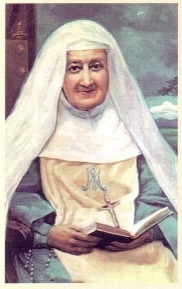 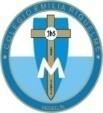 Taller de Tecnología e informática. Grado: CUARTO. Nuestra clase en el horario normal son los VIERNES de 10:30 a 11:30 am. Gracias por su apoyo y envió puntual.Un saludo enorme y Dios los guarde.Correo: pbustamante@campus.com.co  (por favor en el asunto del correo escribir nombre apellido y grado. Gracias)Esta clase será virtual por zoom a las 10:30 am. Más adelante les comparto el enlace con la profe.Fecha 28 DE AGOSTO de 202Tema: Aplicación del bimestral de matemáticas.En la hora de clase de tecnología e informática se aplicará el bimestral de matemáticas del tercer periodo para primaria, por tal motivo no tendremos nuestra clase sincrónica.Nota: como compromiso para la próxima clase debes buscar un bolsillo de una prenda que ya no utilices, de tela de Jean o cualquier otro tipo de tela y algunos accesorios como botones o tapas cositas para decorar, mirella. Entre otros. Esta actividad se realizará en la clase dentro de ocho días.